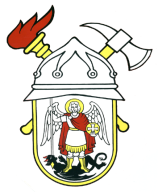 JAVNA VATROGASNA POSTROJBAGRADA ŠIBENIKAPut groblja 222000 ŠibenikOIB 28392388169KLASA: 007-03/22-01/01URBROJ: 2182/01-7-1-04-22-1Šibenik, 17. siječnja 2022.                                                   				ČLANOVIMA VATROGASNOG VIJEĆA                                                                    				JAVNE VATROGASNE POSTROJBE                                                          			GRADA ŠIBENIKA PREDMET:  Sjednica Vatrogasnog vijeća Javne vatrogasne postrojbe grada ŠibenikaDana 31. siječnja 2022. godine u 10:00 sati, u prostorijama Javne vatrogasne postrojbe grada Šibenika, na adresi Put groblja 2, održat će se 18. sjednica Vatrogasnog vijeća sa sljedećimDNEVNIM REDOMUtvrđivanje člana Vatrogasnog vijeća imenovanog od strane Vatrogasne zajednice grada Šibenika,Usvajanje zapisnika sa 17. sjednice Vatrogasnog vijeća od 15. prosinca 2021. godine,3. Izmjene i dopune Plana nabave roba, usluga i radova JVP grada Šibenika za 2021. godinu,Izvješće o radu s financijskim izvješćem za 2021. godinu,Razno.JAVNA VATROGASNA POSTROJBA  GRADA ŠIBENIKA             VATROGASNO VIJEĆE                    PREDSJEDNIK					                              Tomislav Banovac